Distanční výuka 12.-16.4.2021Téma: Probouzení broučkůZačneme tím, že si procvičíme hlavičky hádankami. Hádanky:Skok doprava, skok doleva,překážky tak hravě dává.Zelená je jako tráva,není vidět, to se stává.(kobylka)Černá, bílá, červená,co to asi znamená?Na ruku mi klidně sedne.Všechny tečky spočtu hned. (beruška)Básnička s pohybem:BroučekLezu jako brouček, (lezeme po čtyřech)šikovný jsem klouček.(lezeme po čtyřech)Brouček leze na kytičku,(zvedáme se pomalu do kleku)vyhřívá se na sluníčku.(klečíme na kolenou a mírně se natáčíme ze strany na stranu)Sluníčko má každý rád,(rukama opíšeme velké kolo)je to přece kamarád.(zatleskáme do rytmu)Písnička + cvičení Písnička Broučci od Míši Růžičkové (Minidisco cvičíme s Míšou)https://www.youtube.com/watch?v=9c1kRwvzOaI Písnička Berušky od Culinky https://www.youtube.com/watch?v=abOm1jv-rrkPísnička Housenka od Čiperkůhttps://www.youtube.com/watch?v=tZYz2CjBb6A PohybBěž se projít na zahradu, na louku nebo do parku a zkus najít živočichy, které jsou na obrázcích. Pokud najdeš i jiné, tak je doma namaluj.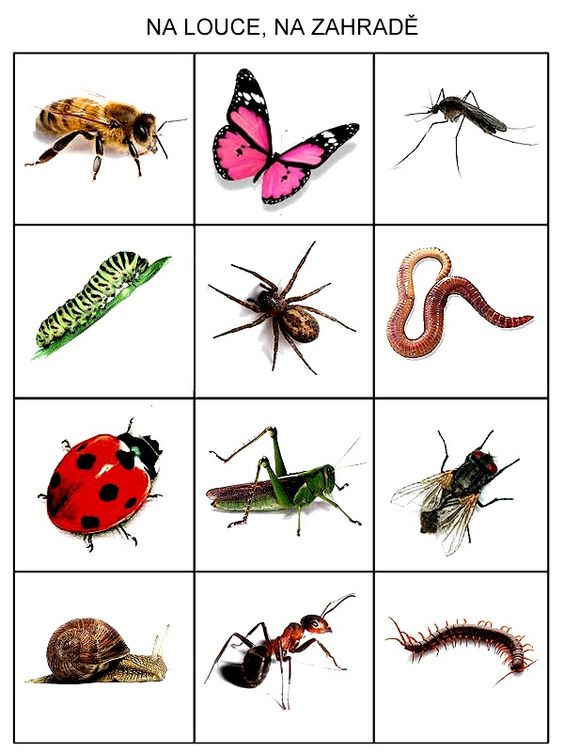 Tvoření + domácnost:Vyrob si svého broučka. Budeš potřebovat:ruličku od toal. papírubarevné a bílé papíry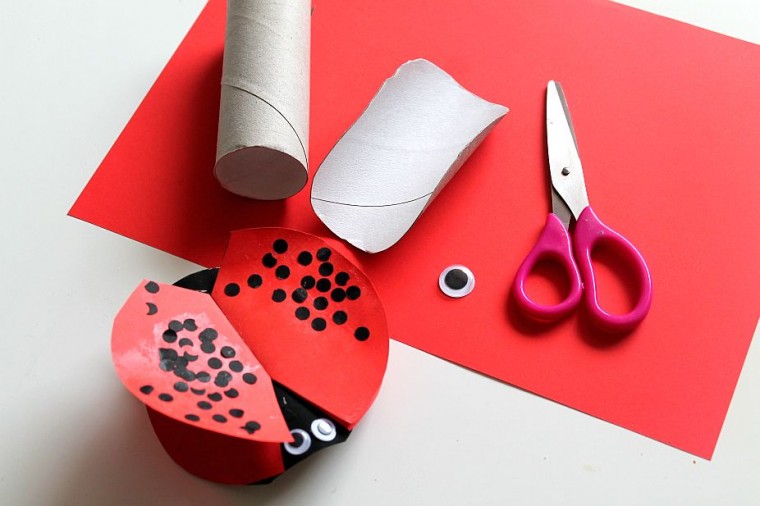 barvy temperové (vodové)děrovačkulepidlooči (korálkyNejprve s mamkou/taťkou vystřihněte z ruličky tělo brouka (zhruba polovinu do oválného tvaru), které natři černou nebo hnědou barvou. Teď přijdou na řadu krovky a tady se opravdu můžeš barevně vyřádit. :-) Klidně použij i třpytky. Druhá možnost je krovky vystřihnout z barevného papíru (např. jako beruška) a polepit černými puntíky z děrovačky. Tvar krovek je kolečko v půli přehnuté a konce odstřižené (jako na obrázku). Barevné krovky pak přehni a levé a pravé slepte prostředkem k sobě (ne na sebe), budou tak pěkně trčet od těla. Nakonec přilep svému broučkovi oči a je hotovo!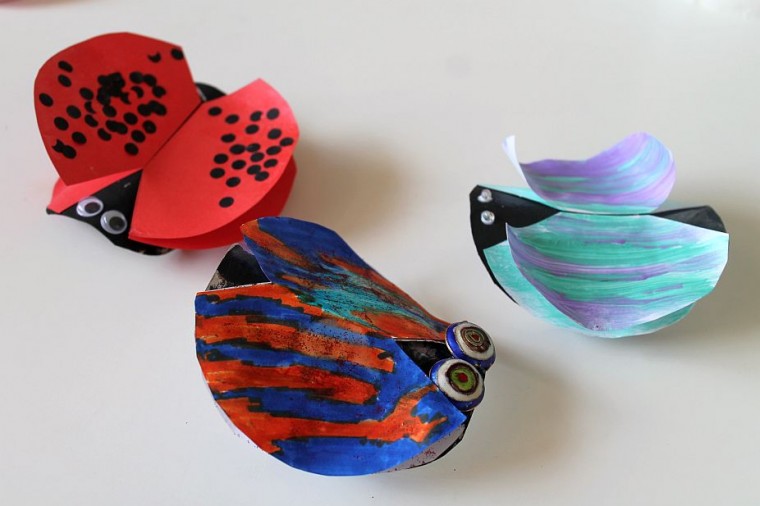 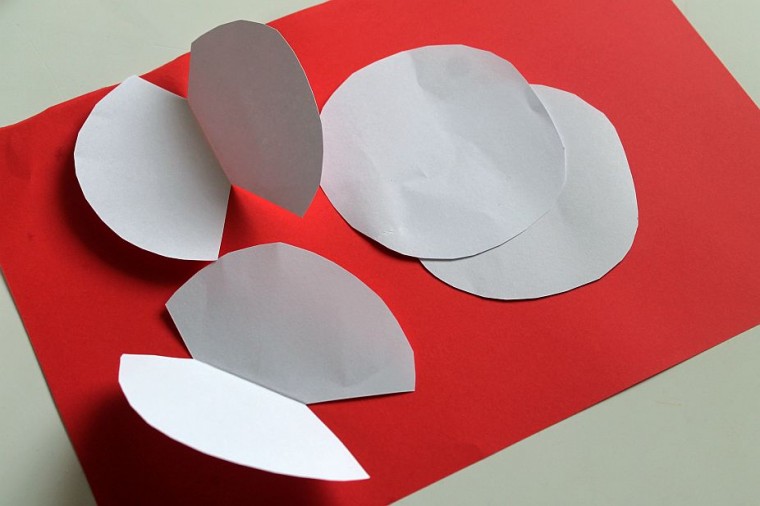 Tvořil/a jsi už někdy z jídla? Ne? Tak si to pojď vyzkoušet teďka. Koukni se, co máte doma za potraviny a zkus si vyrobit nějakého broučka, mravence, berušku či housenku.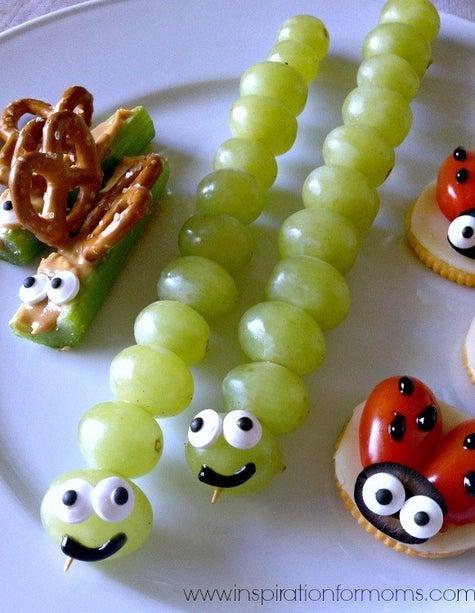 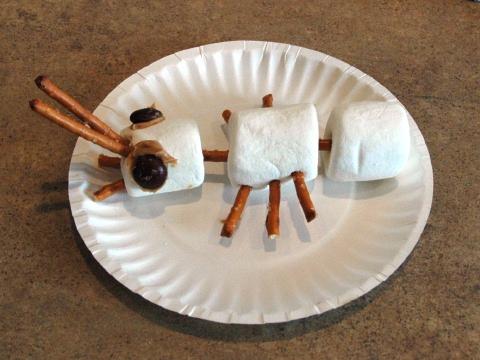 Předmatematické představy:Vystříhejte čísla a nalepte je ke správnému počtu živočichů.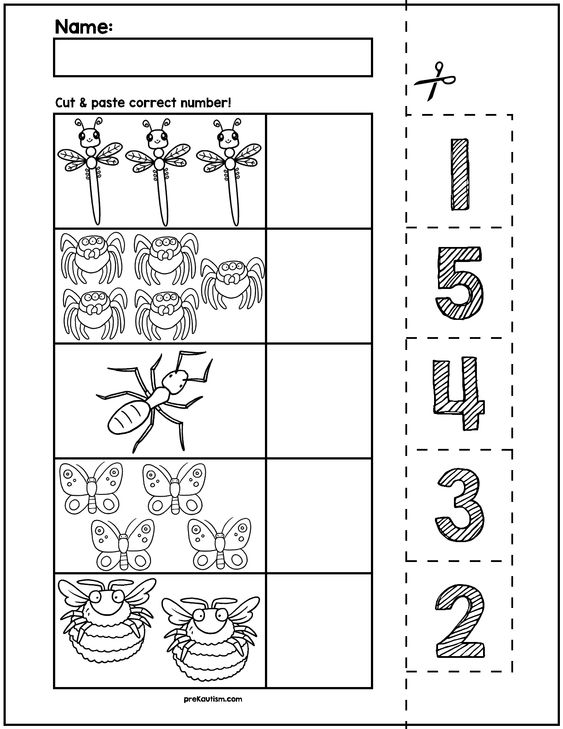 Rozstříhej si obrázek kobylky podle čar a slož jí podle čísel. 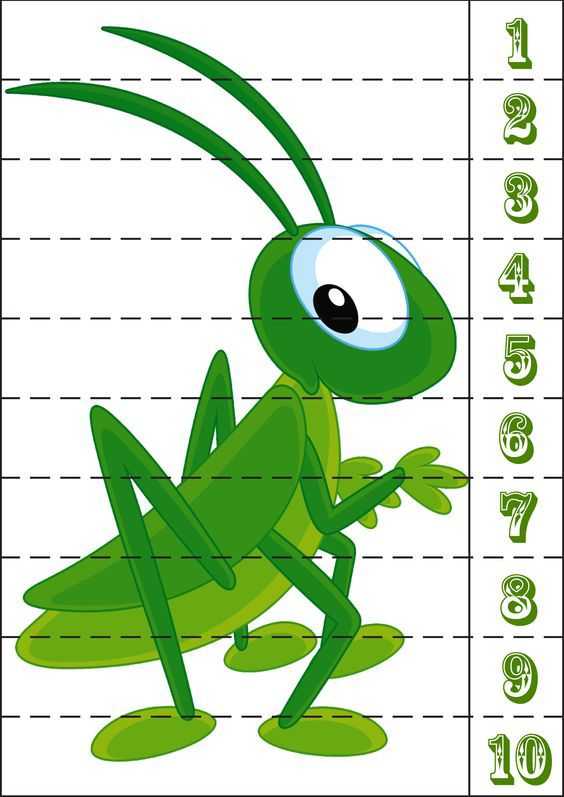 Zrakové vnímání: Najdi 7 rozdílů mezi obrázky. Poté si je můžeš vybarvit.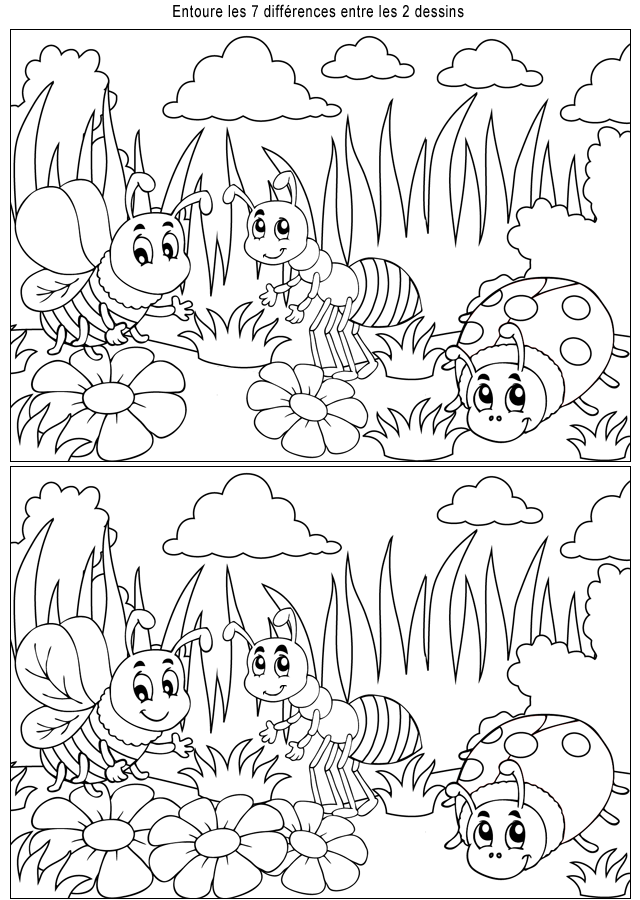 Vystříhej si obrázky housenky a seřaď je od největší po nejmenší a naopak. Kolik teček na těle má nejdelší a kolik nejkratší?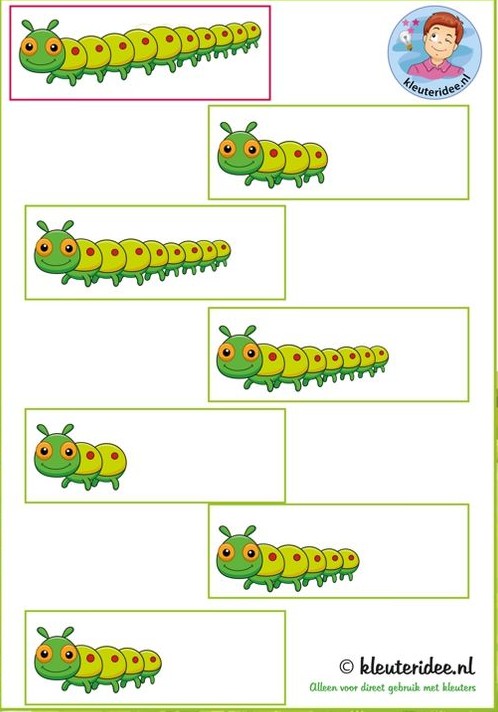 Grafomotorika: 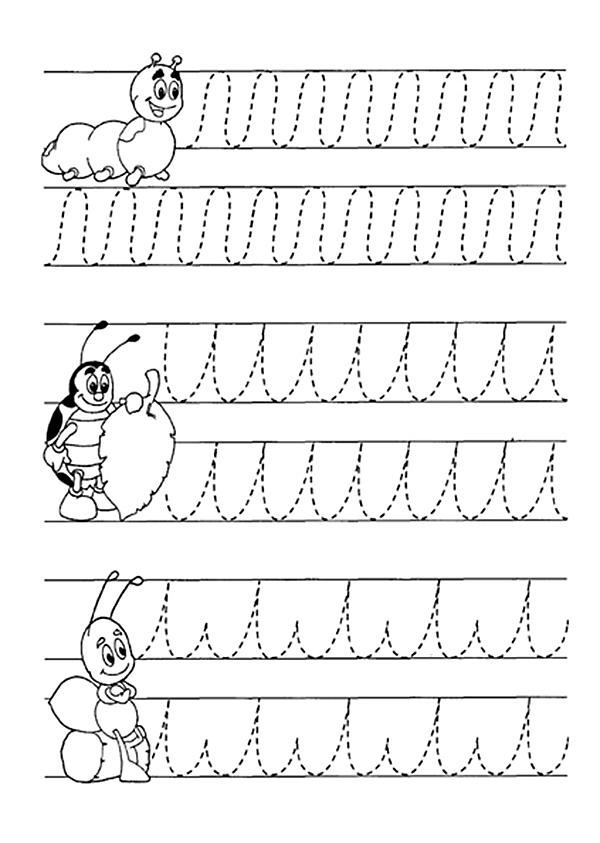 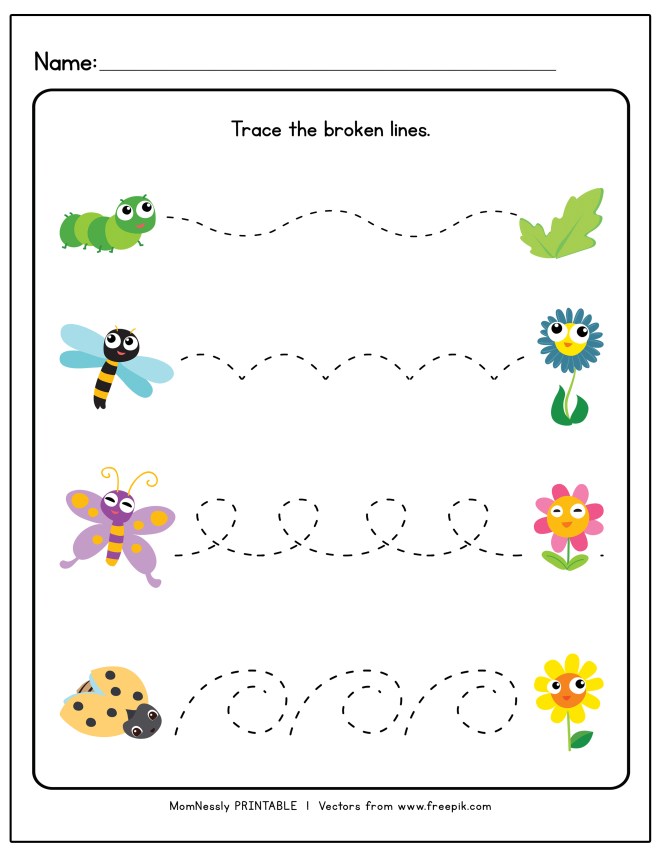 Sluchové vnímání: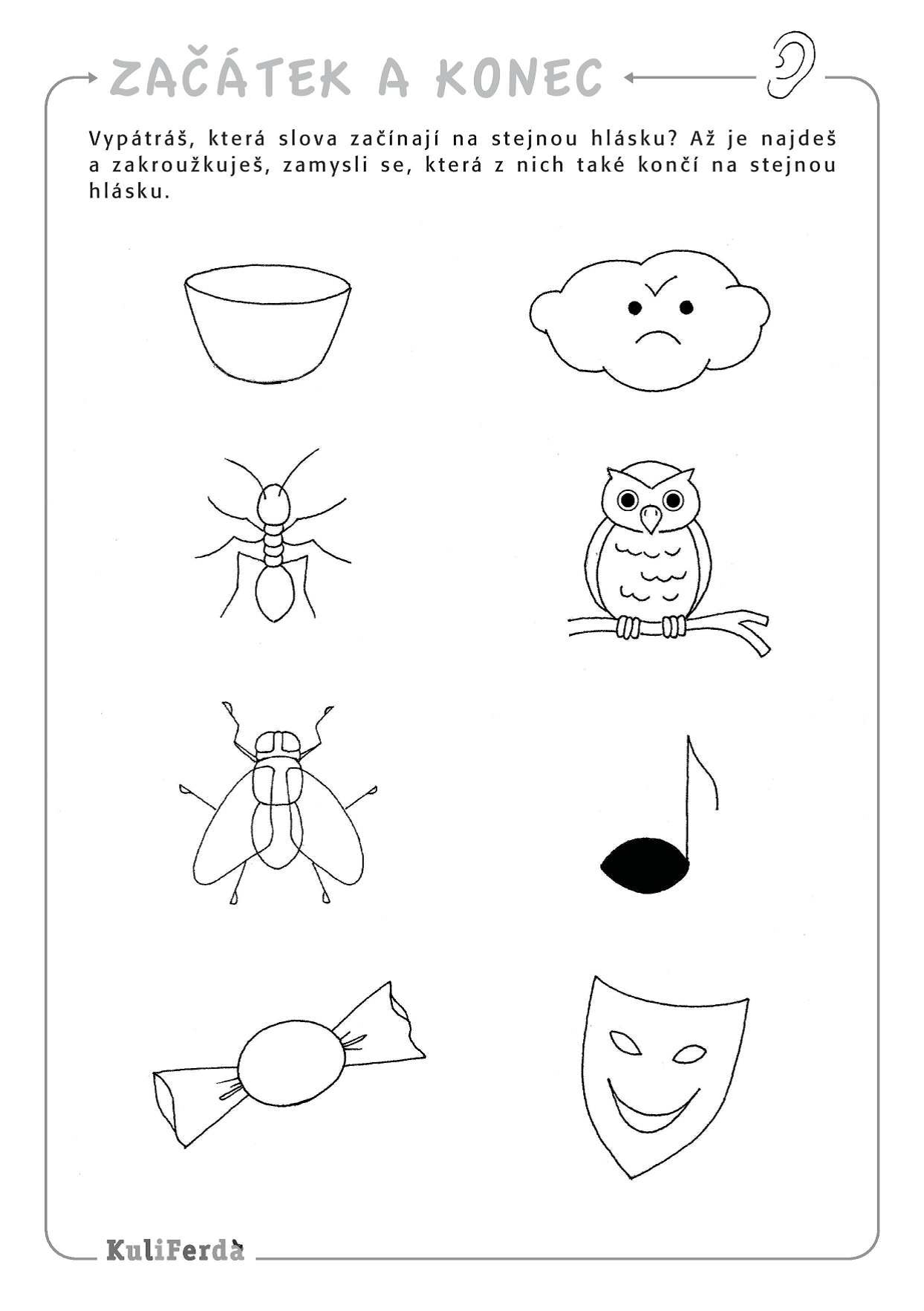 Logopedická a dechová cvičení:Artikulační cvičení:vzdychání ách-ách-ách, divení aj-aj-ajmasáž: vsouvání jazyka mezi lehce sevřené zubyGymnastika mluvidel: schovávaná: vtahovat rty dovnitř, aby nebyly vidět bzučíme jako moucha zzz, zzz,zzzDechová cvičení: vláček: kdo nejdéle vydrží houkat - nádech s vyslovováním hůůůů výdechovým proudem poháníme lodě či plastikové hračky na vodě